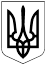 БЕРЕЗАНСЬКА МІСЬКА РАДА БРОВАРСЬКОГО РАЙОНУ КИЇВСЬКОЇ ОБЛАСТІПРОТОКОЛ засідання  тридцять першої чергової сесіїміської ради восьмого скликання Дата та час проведення – 23.12.2021, 10.00 годинаМісце проведення – приміщення актової зали Березанської міської ради                             Всього обрано депутатів – 26Присутні депутати – 21Відсутні депутати – 5 ( Грицун Юрій Васильович – без поважних причин, Грицун Юрій Юрійович – без поважних причин, Іванчук Юрій Анатолійович – робоче відрядження, Саєнко Віталій Володимирович – без поважних причин, Саєнко Сергій Миколайович – робоче відрядження )Міський голова Тимченко Володимир Григорович – 1	Засідання тридцять першої чергової сесії  Березанської міської ради восьмого скликання відкрив та веде міський голова Тимченко Володимир Григорович (далі – Головуючий).Перед початком роботи прозвучав гімн України.Депутатам було повідомлено, що порядок денний тридцять першої чергової сесії був надісланий на електронні адреси та було запропоновано депутатам  прийняти порядок денний  за основу і в цілому.Депутати затвердили порядок денний засідання тридцять першої чергової сесії Березанської міської ради восьмого скликання за основу і в цілому. (порядок денний роздано депутатам)Порядок денний:1. Про  внесення   змін до цільової  ,,Програми фінансування пільг з послуг зв'язку та інших передбачених законодавством пільг окремим категоріям громадян на 2020-2022 роки“.Доповідає: Сивак О.В. – заступник начальника – начальник відділу обробки заяв та документів на отримання соціальної допомоги та компенсацій  управління соціального захисту населення та праці виконавчого комітету Березанської міської ради.Співдоповідач: Гуменюк В.А. - голова постійної комісії міської ради з питань освіти, культури, молоді та спорту, медицини, туризму, соціального захисту населення, допомоги воїнам АТО.2. Про затвердження  звіту про виконання Програми розвитку системи освіти Березанської міської ради на 2021-2023 роки в 2021 році.Доповідає: Загорулько О.В. – начальник відділу освіти виконавчого комітету Березанської міської ради.Співдоповідач: Гуменюк В.А. - голова постійної комісії міської ради з питань освіти, культури, молоді та спорту, медицини, туризму, соціального захисту населення, допомоги воїнам АТО. 3. Про затвердження Програми  розвитку молодіжної політики в Березанській громаді  на 2022-2025 роки.Доповідає: Іванова Л.В. – завідувач сектору молоді та спорту виконавчого комітету   Березанської міської ради. Співдоповідач: Гуменюк В.А. - голова постійної комісії міської ради з питань освіти, культури, молоді та спорту, медицини, туризму, соціального захисту населення, допомоги воїнам АТО.4. Про затвердження Програми  розвитку фізичної культури та спорту  на 2022-2025 роки.Доповідає:  Іванова Л.В. – завідувач сектору молоді та спорту виконавчого комітету   Березанської міської ради.Співдоповідач: Гуменюк В.А. - голова постійної комісії міської ради з питань освіти, культури, молоді та спорту, медицини, туризму, соціального захисту населення, допомоги воїнам АТО.5. Про продовження терміну дії  Програми національно-патріотичного виховання та допризовної підготовки,підготовки молоді до служби в Збройних Силах України на 2018-2021 роки   на 2022 рік.Доповідає:  Іванова Л.В. – завідувач сектору молоді та спорту виконавчого комітету   Березанської міської ради.Співдоповідач: Гуменюк В.А. – голова постійної комісії міської ради з питань освіти, культури, молоді та спорту, медицини, туризму, соціального захисту населення, допомоги воїнам АТО.6. Про затвердження Програми з відзначення  державних свят, пам’ятних дат та заходів обласного і міського значення Березанської міської ради на 2022 рік.Доповідає:  Менько Б.В. – т.в.о. начальник відділу культури виконавчого комітету   Березанської міської ради.Співдоповідач: Гуменюк В.А. - голова постійної комісії міської ради з питань освіти, культури, молоді та спорту, медицини, туризму, соціального захисту населення, допомоги воїнам АТО.7. Про затвердження Програми з відзначення державних та професійних свят, ювілейних дат, заохочення за заслуги перед Березанською міською радою, здійснення представницьких та інших заходів на 2022 рік.Доповідає: Мосінзова І.О. – заступник міського голови з питань діяльності виконавчих органів. Співдоповідач: Тимченко С.В. – голова постійної комісії міської ради з питань бюджету та фінансів, соціально – економічного розвитку, підприємництва, регуляторної політики, торгівлі, захисту прав споживачів.8. Про преміювання Березанського міського голови у 2022 році.Доповідає: Мосінзова І.О. – заступник міського голови з питань діяльності виконавчих органів.  Співдоповідач: Тимченко С.В. – голова постійної комісії міської ради з питань бюджету та фінансів, соціально – економічного розвитку, підприємництва, регуляторної політики, торгівлі, захисту прав споживачів.9. Про затвердження структури та загальної чисельності Березанської міської ради на 2022 рік.Доповідає: Мосінзова І.О. – заступник міського голови з питань діяльності виконавчих органів.  Співдоповідач: Тимченко С.В. – голова постійної комісії міської ради з питань бюджету та фінансів, соціально – економічного розвитку, підприємництва, регуляторної політики, торгівлі, захисту прав споживачів.10. Про внесення змін до Програми фінансової підтримки комунальних підприємств Березанської міської ради на 2021-2023 роки.Доповідає: Матвієнко В.М. – начальник фінансового управління  виконавчого комітету   Березанської міської ради. Співдоповідач: Тимченко С.В. – голова постійної комісії міської ради з питань бюджету та фінансів, соціально – економічного розвитку, підприємництва, регуляторної політики, торгівлі, захисту прав споживачів.11. Про  внесення змін до рішення  міської  ради від 22.12.2020 року № 83-05-VІІІ „Про бюджет Березанської міської територіальної громади  на 2021 рік“.  Доповідає: Матвієнко В.М. – начальник фінансового управління  виконавчого комітету   Березанської міської ради. Співдоповідач: Тимченко С.В. – голова постійної комісії міської ради з питань бюджету та фінансів, соціально – економічного розвитку, підприємництва, регуляторної політики, торгівлі, захисту прав споживачів.12. Про затвердження Програми висвітлення діяльності Березанської міської ради та її виконавчого комітету в ЗМІ на 2022 рік.  Доповідає: Матвієнко В.М. – начальник фінансового управління  виконавчого комітету   Березанської міської ради. Співдоповідач: Тимченко С.В. – голова постійної комісії міської ради з питань бюджету та фінансів, соціально – економічного розвитку, підприємництва, регуляторної політики, торгівлі, захисту прав споживачів.13. Про внесення змін до Програми з організації  громадських та інших робіт тимчасового характеру на 2021-2022 роки по Березанській міській територіальній громаді.Доповідає:  Матвієнко В.М. – начальник фінансового управління  виконавчого комітету   Березанської міської ради. Співдоповідач: Тимченко С.В. – голова постійної комісії міської ради з питань бюджету та фінансів, соціально – економічного розвитку, підприємництва, регуляторної політики, торгівлі, захисту прав споживачів.14. „Про бюджет Березанської міської територіальної громади на 2022 рік“. Доповідає:  Матвієнко В.М. – начальник фінансового управління  виконавчого комітету   Березанської міської ради. Співдоповідач: Тимченко С.В. – голова постійної комісії міської ради з питань бюджету та фінансів, соціально – економічного розвитку, підприємництва, регуляторної політики, торгівлі, захисту прав споживачів.15. Про внесення змін до Програми інформатизації виконавчого комітету Березанської міської ради на 2019-2022 роки.Доповідає: Матвієнко В.М. – начальник фінансового управління  виконавчого комітету   Березанської міської ради. Співдоповідач: Тимченко С.В. – голова постійної комісії міської ради з питань бюджету та фінансів, соціально – економічного розвитку, підприємництва, регуляторної політики, торгівлі, захисту прав споживачів.16. Про затвердження Програми „Членські внески“ на 2022 рік.Доповідає: Биков Р.В. – головний спеціаліст сектору комунальної власності та енергоменеджменту управління економіки виконавчого комітету Березанської міської ради.Співдоповідач: Тимченко С.В. – голова постійної комісії міської ради з питань бюджету та фінансів, соціально – економічного розвитку, підприємництва, регуляторної політики, торгівлі, захисту прав споживачів.17. Про внесення змін до Програми підвищення енергоефективності та зменшення споживання енергоносіїв Березанської міської ради на 2021-2023 роки.Доповідає:  Биков Р.В. – головний спеціаліст сектору комунальної власності та енергоменеджменту управління економіки виконавчого комітету Березанської міської ради.Співдоповідач: Тимченко С.В. – голова постійної комісії міської ради з питань бюджету та фінансів, соціально – економічного розвитку, підприємництва, регуляторної політики, торгівлі, захисту прав споживачів.18. Про визнання таким, що втратило чинність, рішення Березанської міської ради.Доповідає: Іващенко Н.С. – начальник відділу економічного аналізу та розвитку  управління економіки виконавчого комітету   Березанської міської ради. Співдоповідач: Тимченко С.В. – голова постійної комісії міської ради з питань бюджету та фінансів, соціально – економічного розвитку, підприємництва, регуляторної політики, торгівлі, захисту прав споживачів.19. Про затвердження комплексної Програми організації допомоги сектору поліцейської діяльності №1 (м.Березань) Броварського РУП ГУ НП в Київській області у забезпеченні охорони громадського порядку, безпеки громадян, профілактики злочинності на 2022-2024 рік.Доповідає: Харченко С.Г. – завідувач сектору з питань надзвичайних ситуацій та цивільного захисту населення виконавчого комітету   Березанської міської ради. Співдоповідач: Тимченко С.В. – голова постійної комісії міської ради з питань бюджету та фінансів, соціально – економічного розвитку, підприємництва, регуляторної політики, торгівлі, захисту прав споживачів.20. Про затвердження Програми організаційного забезпечення діяльності місцевих загальних судів Київської області  на 2022 рік.Доповідає: Харченко С.Г. – завідувач сектору з питань надзвичайних ситуацій та цивільного захисту населення виконавчого комітету   Березанської міської ради. Співдоповідач: Тимченко С.В. – голова постійної комісії міської ради з питань бюджету та фінансів, соціально – економічного розвитку, підприємництва, регуляторної політики, торгівлі, захисту прав споживачів.21. Про затвердження Програми проведення заходів та робіт з територіальної оборони та мобілізаційної підготовки місцевого значення Першого відділу Броварського районного територіального центру комплектування та соціальної підтримки на 2022 рік.Доповідає: Харченко С.Г. – завідувач сектору з питань надзвичайних ситуацій та цивільного захисту населення виконавчого комітету   Березанської міської ради. Співдоповідач: Тимченко С.В. – голова постійної комісії міської ради з питань бюджету та фінансів, соціально – економічного розвитку, підприємництва, регуляторної політики, торгівлі, захисту прав споживачів.22. Про затвердження Програми основних заходів профілактики та боротьби зі сказом на території Березанської міської територіальної громади на період 2022-2025 років.Доповідає: Харченко С.Г. – завідувач сектору з питань надзвичайних ситуацій та цивільного захисту населення виконавчого комітету   Березанської міської ради. Співдоповідач: Іванчук Ю.А. - голова постійної комісії міської ради з питань земельних  відносин, будівництва, архітектури, інфраструктури та інвестицій, комунальної власності, екології, благоустрою.23. Про затвердження Програми будівництва, реконструкції та ремонту об’єктів інфраструктури Березанської міської ради на 2022 рік.Доповідає:  Кирда Р.А. – завідувач сектору з питань житлово-комунального господарства виконавчого комітету Березанської міської ради.Співдоповідач: Іванчук Ю.А. - голова постійної комісії міської ради з питань земельних  відносин, будівництва, архітектури, інфраструктури та інвестицій, комунальної власності, екології, благоустрою.24. Про комунальне майно.Доповідає: Іващенко Н.С. – начальник відділу економічного аналізу та розвитку  управління економіки виконавчого комітету   Березанської міської ради. Співдоповідач: Iванчук Ю.А. - голова постійної комісії міської ради з питань земельних  відносин, будівництва, архітектури, інфраструктури та інвестицій, комунальної власності, екології, благоустрою.25. Про перелік об’єктів комунальної власності, що підлягають приватизації у 2022 році.Доповідає: Іващенко Н.С. – начальник відділу економічного аналізу та розвитку  управління економіки виконавчого комітету   Березанської міської ради. Співдоповідач: Iванчук Ю.А. - голова постійної комісії міської ради з питань земельних  відносин, будівництва, архітектури, інфраструктури та інвестицій, комунальної власності, екології, благоустрою.26. Про затвердження генерального плану та плану зонування території (у складі генерального плану) міста Березань Броварського району Київської області.Доповідає: Хмарська Н.В. – начальник відділу, головний архітектор відділу архітектури та будівництва виконавчого комітету   Березанської міської ради. Співдоповідач: Iванчук Ю.А. - голова постійної комісії міської ради з питань земельних  відносин, будівництва, архітектури, інфраструктури та інвестицій, комунальної власності, екології, благоустрою.27. Про затвердження генерального плану та плану зонування території (у складі генерального плану) села Садове Березанської територіальної громади Броварського району Київської області.Доповідає: Хмарська Н.В. – начальник відділу, головний архітектор відділу архітектури та будівництва виконавчого комітету   Березанської міської ради. Співдоповідач: Iванчук Ю.А. - голова постійної комісії міської ради з питань земельних  відносин, будівництва, архітектури, інфраструктури та інвестицій, комунальної власності, екології, благоустрою.28. Про затвердження Програми „Розроблення (оновлення) містобудівної та землевпорядної документації населених пунктів Березанської міської територіальної громади Броварського району Київської області на 2022-2024 роки“. Доповідає: Хмарська Н.В. – начальник відділу, головний архітектор відділу архітектури та будівництва виконавчого комітету   Березанської міської ради. Співдоповідач: Iванчук Ю.А. - голова постійної комісії міської ради з питань земельних  відносин, будівництва, архітектури, інфраструктури та інвестицій, комунальної власності, екології, благоустрою.29. Про затвердження умов проведення земельних торгів у формі електронного аукціону з продажу та продажу права оренди земельних ділянок.Доповідає:  Мосінзова І.О. – заступник міського голови з питань діяльності виконавчих органів. Співдоповідач: Iванчук Ю.А. - голова постійної комісії міської ради з питань земельних  відносин, будівництва, архітектури, інфраструктури та інвестицій, комунальної власності, екології, благоустрою.30. Про передачу у приватну власність земельних ділянок громадянам, що перебувають у користуванні громадян.Доповідає:  Мосінзова І.О. – заступник міського голови з питань діяльності виконавчих органів. Співдоповідач: Iванчук Ю.А. - голова постійної комісії міської ради з питань земельних  відносин, будівництва, архітектури, інфраструктури та інвестицій, комунальної власності, екології, благоустрою.31. Про передачу у приватну власність земельних ділянок громадянам.Доповідає:  Мосінзова І.О. – заступник міського голови з питань діяльності виконавчих органів. Співдоповідач: Iванчук Ю.А. - голова постійної комісії міської ради з питань земельних  відносин, будівництва, архітектури, інфраструктури та інвестицій, комунальної власності, екології, благоустрою.32. Про розгляд звернень громадян з питань землекористування.Доповідає:  Мосінзова І.О. – заступник міського голови з питань діяльності виконавчих органів. Співдоповідач: Iванчук Ю.А. - голова постійної комісії міської ради з питань земельних  відносин, будівництва, архітектури, інфраструктури та інвестицій, комунальної власності, екології, благоустрою.33. Про розгляд питань по врегулюванню земельних відносин.Доповідає:  Мосінзова І.О. – заступник міського голови з питань діяльності виконавчих органів. Співдоповідач: Iванчук Ю.А. - голова постійної комісії міської ради з питань земельних  відносин, будівництва, архітектури, інфраструктури та інвестицій, комунальної власності, екології, благоустрою.34. Про відмову у наданні дозволів на розробку проєктів землеустрою щодо відведення земельної ділянки у власність.Доповідає:  Мосінзова І.О. – заступник міського голови з питань діяльності виконавчих органів. Співдоповідач: Iванчук Ю.А. - голова постійної комісії міської ради з питань земельних  відносин, будівництва, архітектури, інфраструктури та інвестицій, комунальної власності, екології, благоустрою.35. Про затвердження плану – графіку проведення чергових сесій та засідань постійних депутатських комісій Березанської міської ради на 2022 рік.Доповідає:  Сивак О.В. – секретар міської ради. Співдоповідач: Саєнко С.М. - голова постійної комісії міської ради з питань регламенту, децентралізації влади, депутатської діяльності, етики, правопорядку, законності та захисту прав громадян.36. Про затвердження переліку адміністративних послуг, що надаються через Центр надання адміністративних послуг виконавчого комітету Березанської міської ради.Доповідає:  Скрипник О.В. – начальник ЦНАП. Співдоповідач: Саєнко С.М. - голова постійної комісії міської ради з питань регламенту, децентралізації влади, депутатської діяльності, етики, правопорядку, законності та захисту прав громадян.37. Різне.1. СЛУХАЛИ: Сивак О.В. – заступника начальника – начальника відділу обробки заяв та документів на отримання соціальної допомоги та компенсацій  управління соціального захисту населення та праці виконавчого комітету Березанської міської ради, яка проінформувала про внесення   змін до цільової  ,,Програми фінансування пільг з послуг зв'язку та інших передбачених законодавством пільг окремим категоріям громадян на 2020-2022 роки“.ГОЛОСУВАЛИ: за основу і в цілому „За“ – 22; „проти“ – 0;„утримались“ – 0.Не брали участі у голосуванні – 0.ВИРІШИЛИ: 1. Інформацію Сивак О.В. взяти до відома.2. Прийняти рішення міської ради „Про внесення   змін до цільової  ,,Програми фінансування пільг з послуг зв'язку та інших передбачених законодавством пільг окремим категоріям громадян на 2020-2022 роки“           № 356-31-VІІІ (додається).2. СЛУХАЛИ: Загорулько О.В. – начальника відділу освіти виконавчого комітету Березанської міської ради, яка проінформувала про затвердження  звіту про виконання Програми розвитку системи освіти Березанської міської ради на 2021-2023 роки в 2021 році. ГОЛОСУВАЛИ: за основу і в цілому„За“ – 22;„проти“ – 0;„утримались“ – 0.Не брали участі у голосуванні – 0.ВИРІШИЛИ: 1. Інформацію Загорулько О.В. взяти до відома.2. Прийняти рішення міської ради „Про затвердження  звіту про виконання Програми розвитку системи освіти Березанської міської ради на 2021-2023 роки в 2021 році“ № 357-31-VІІІ (додається).Перед розглядом наступного питання виступив депутат Березанської міської ради Гуменюк Володимир Антонович та запропонував внести зміни до проекту рішення про затвердження Програми  розвитку молодіжної політики в Березанській громаді  на 2022-2025 роки, шляхом збільшення фінансування до 100 тис. в п.3. Депутатам було запропоновано проголосувати за внесенння  змін.ГОЛОСУВАЛИ: за основу і в цілому„За“ – 6;„проти“ – 1;„утримались“ – 8.Не брали участі у голосуванні – 7.ВИРІШИЛИ: Рішення не прийнято.3. СЛУХАЛИ: Семеляка О.П. – головного спеціаліста сектору молоді та спорту виконавчого комітету   Березанської міської ради,  який проінформував про затвердження Програми  розвитку молодіжної політики в Березанській громаді  на 2022-2025 роки.ГОЛОСУВАЛИ: за основу і в цілому „За“ – 22; „проти“ – 0;„утримались“ – 0.Не брали участі у голосуванні – 0.ВИРІШИЛИ: 1. Інформацію Семеляка О.П. взяти до відома.2. Прийняти рішення міської ради „Про затвердження Програми  розвитку молодіжної політики в Березанській громаді  на 2022-2025 роки“  № 358-31-VІІІ (додається).4. СЛУХАЛИ:Семеляка О.П. – головного спеціаліста сектору молоді та спорту виконавчого комітету   Березанської міської ради, який проінформував про затвердження Програми  розвитку фізичної культури та спорту  на 2022-2025 роки.ГОЛОСУВАЛИ: за основу і в цілому„За“ – 22;„проти“ – 0;„утримались“ – 0.Не брали участі у голосуванні – 0.ВИРІШИЛИ: 1. Інформацію Семеляка О.П. взяти до відома.2. Прийняти рішення міської ради „Про затвердження Програми  розвитку фізичної культури та спорту  на 2022-2025 роки“ № 359-31-VІІІ (додається).5. СЛУХАЛИ: Семеляка О.П. – головного спеціаліста сектору молоді та спорту виконавчого комітету   Березанської міської ради, який проінформував  про продовження терміну дії  Програми національно-патріотичного виховання та допризовної підготовки, підготовки молоді до служби в Збройних Силах України на 2018-2021 роки   на 2022 рік.ГОЛОСУВАЛИ: за основу і в цілому „За“ – 22; „проти“ – 0;„утримались“ – 0.Не брали участі у голосуванні – 0.ВИРІШИЛИ: 1. Інформацію Семеляка О.П. взяти до відома.2. Прийняти рішення міської ради „Про продовження терміну дії  Програми національно-патріотичного виховання та допризовної підготовки, підготовки молоді до служби в Збройних Силах України на 2018-2021 роки   на 2022 рік“ № 360-31-VІІІ (додається).6. СЛУХАЛИ: Менько Б.В. – т.в.о. начальника відділу культури виконавчого комітету   Березанської міської ради, яка проінформувала про затвердження Програми з відзначення  державних свят, пам’ятних дат та заходів обласного і міського значення Березанської міської ради на 2022 рік.ГОЛОСУВАЛИ: за основу і в цілому „За“ – 22; „проти“ – 0;„утримались“ – 0.Не брали участі у голосуванні – 0.ВИРІШИЛИ: 1. Інформацію Менько Б.В. взяти до відома.2. Прийняти рішення міської ради „Про затвердження Програми з відзначення  державних свят, пам’ятних дат та заходів обласного і міського значення Березанської міської ради на 2022 рік“ № 361-31-VІІІ (додається).7. СЛУХАЛИ: Мосінзову І.О. – заступника міського голови з питань діяльності виконавчих органів, яка проінформувала про затвердження Програми з відзначення державних та професійних свят, ювілейних дат, заохочення за заслуги перед Березанською міською радою, здійснення представницьких та інших заходів на 2022 рік. ГОЛОСУВАЛИ: за основу і в цілому„За“ – 22;„проти“ – 0;„утримались“ – 0.Не брали участі у голосуванні – 0.ВИРІШИЛИ: 1. Інформацію Мосінзової І.О. взяти до відома.2. Прийняти рішення міської ради „Про затвердження Програми з відзначення державних та професійних свят, ювілейних дат, заохочення за заслуги перед Березанською міською радою, здійснення представницьких та інших заходів на 2022 рік“ № 362-31-VІІІ (додається).Виступив міський голова Тимченко Володимир Григорович повідомив, що  під час розгляду питання  „Про преміювання Березанського міського голови у 2022 році“  в нього виникає конфлікт інтересів, який  буде врегульований шляхом неучасті у голосуванні.Виступив депутат Березанської міської ради Тимченко Сергій Володимирович повідомив, що  під час розгляду питання  „Про преміювання Березанського міського голови у 2022 році“  в нього виникає конфлікт інтересів, який  буде врегульований шляхом неучасті у голосуванні.8. СЛУХАЛИ: Мосінзова І.О. – заступника міського голови з питань діяльності виконавчих органів, яка проінформувала про преміювання Березанського міського голови у 2022 році.ГОЛОСУВАЛИ: за основу і в цілому „За“ – 19; „проти“ – 0;„утримались“ – 0.Не брали участі у голосуванні – 3.ВИРІШИЛИ: 1. Інформацію Мосінзової І.О. взяти до відома.2. Прийняти рішення міської ради „Про преміювання Березанського міського голови у 2022 році“  № 363-31-VІІІ (додається).9. СЛУХАЛИ: Мосінзову І.О. – заступника міського голови з питань діяльності виконавчих органів, яка проінформувала про затвердження структури та загальної чисельності Березанської міської ради на 2022 рік.ГОЛОСУВАЛИ: за основу і в цілому„За“ – 22;„проти“ – 0;„утримались“ – 0.Не брали участі у голосуванні – 0.ВИРІШИЛИ: 1. Інформацію Мосінзової І.О. взяти до відома.2. Прийняти рішення міської ради „Про затвердження структури та загальної чисельності Березанської міської ради на 2022 рік“ № 364-31-VІІІ (додається).10. СЛУХАЛИ: Матвієнко В.М. – начальника фінансового управління  виконавчого комітету   Березанської міської ради, яка проінформувала  про внесення змін до Програми фінансової підтримки комунальних підприємств Березанської міської ради на 2021-2023 роки.ГОЛОСУВАЛИ: за основу і в цілому „За“ – 20; „проти“ – 0;„утримались“ – 0.Не брали участі у голосуванні – 2.ВИРІШИЛИ: 1. Інформацію Матвієнко В.М. взяти до відома.2. Прийняти рішення міської ради „Про внесення змін до Програми фінансової підтримки комунальних підприємств Березанської міської ради на 2021-2023 роки“ № 365-31-VІІІ (додається).11. СЛУХАЛИ: Матвієнко В.М. – начальника фінансового управління  виконавчого комітету   Березанської міської ради, яка проінформувала про  внесення змін до рішення  міської  ради від 22.12.2020 року № 83-05-VІІІ „Про бюджет Березанської міської територіальної громади  на 2021 рік“.ГОЛОСУВАЛИ: за основу і в цілому „За“ – 22; „проти“ – 0;„утримались“ – 0.Не брали участі у голосуванні – 0.ВИРІШИЛИ: 1. Інформацію Матвієнко В.М. взяти до відома.2. Прийняти рішення міської ради „Про  внесення змін до рішення  міської  ради від 22.12.2020 року № 83-05-VІІІ „Про бюджет Березанської міської територіальної громади  на 2021 рік“ № 366-31-VІІІ (додається).12. СЛУХАЛИ: Матвієнко В.М. – начальника фінансового управління  виконавчого комітету   Березанської міської ради, яка проінформувала про затвердження Програми висвітлення діяльності Березанської міської ради та її виконавчого комітету в ЗМІ на 2022 рік.  ГОЛОСУВАЛИ: за основу і в цілому„За“ – 20;„проти“ – 0;„утримались“ – 2.Не брали участі у голосуванні – 0.ВИРІШИЛИ: 1. Інформацію Матвієнко В.М. взяти до відома.2. Прийняти рішення міської ради „Про затвердження Програми висвітлення діяльності Березанської міської ради та її виконавчого комітету в ЗМІ на 2022 рік“ № 367-31-VІІІ (додається).13. СЛУХАЛИ: Матвієнко В.М. – начальника фінансового управління  виконавчого комітету   Березанської міської ради,  яка проінформувала про внесення змін до Програми з організації  громадських та інших робіт тимчасового характеру на 2021-2022 роки по Березанській міській територіальній громаді.ГОЛОСУВАЛИ: за основу і в цілому „За“ – 22; „проти“ – 0;„утримались“ – 0.Не брали участі у голосуванні – 0.ВИРІШИЛИ: 1. Інформацію Матвієнко В.М. взяти до відома.2. Прийняти рішення міської ради „Про внесення змін до Програми з організації  громадських та інших робіт тимчасового характеру на 2021-2022 роки по Березанській міській територіальній громаді“  № 368-31-VІІІ (додається).14. СЛУХАЛИ: Матвієнко В.М. – начальника фінансового управління  виконавчого комітету   Березанської міської ради, яка проінформувала про бюджет Березанської міської територіальної громади на 2022 рік.ГОЛОСУВАЛИ: за основу і в цілому„За“ – 22;„проти“ – 0;„утримались“ – 0.Не брали участі у голосуванні – 0.ВИРІШИЛИ: 1. Інформацію Матвієнко В.М. взяти до відома.2. Прийняти рішення міської ради „Про бюджет Березанської міської територіальної громади на 2022 рік“ № 369-31-VІІІ (додається).15. СЛУХАЛИ: Матвієнко В.М. – начальника фінансового управління  виконавчого комітету   Березанської міської ради, яка проінформувала  про внесення змін до Програми інформатизації виконавчого комітету Березанської міської ради на 2019-2022 роки.ГОЛОСУВАЛИ: за основу і в цілому „За“ – 22; „проти“ – 0;„утримались“ – 0.Не брали участі у голосуванні – 0.ВИРІШИЛИ: 1. Інформацію Матвієнко В.М. взяти до відома.2. Прийняти рішення міської ради „Про внесення змін до Програми інформатизації виконавчого комітету Березанської міської ради на 2019-2022 роки“ № 370-31-VІІІ (додається).16. СЛУХАЛИ: Бикова Р.В. – головного спеціаліста сектору комунальної власності та енергоменеджменту управління економіки виконавчого комітету Березанської міської ради, який проінформував про затвердження Програми „Членські внески“ на 2022 рік.ГОЛОСУВАЛИ: за основу і в цілому „За“ – 22; „проти“ – 0;„утримались“ – 0.Не брали участі у голосуванні – 0.ВИРІШИЛИ: 1. Інформацію Бикова Р.В. взяти до відома.2. Прийняти рішення міської ради „Про затвердження Програми „Членські внески“ на 2022 рік “ № 371-31-VІІІ (додається).17. СЛУХАЛИ: Бикова Р.В. – головного спеціаліст сектору комунальної власності та енергоменеджменту управління економіки виконавчого комітету Березанської міської ради, який проінформував про внесення змін до Програми підвищення енергоефективності та зменшення споживання енергоносіїв Березанської міської ради на 2021-2023 роки. ГОЛОСУВАЛИ: за основу і в цілому„За“ – 22;„проти“ – 0;„утримались“ – 0.Не брали участі у голосуванні – 0.ВИРІШИЛИ: 1. Інформацію Бикова Р.В. взяти до відома.2. Прийняти рішення міської ради „Про внесення змін до Програми підвищення енергоефективності та зменшення споживання енергоносіїв Березанської міської ради на 2021-2023 роки“ № 372-31-VІІІ (додається).18. СЛУХАЛИ: Іващенко Н.С. – начальника відділу економічного аналізу та розвитку  управління економіки виконавчого комітету   Березанської міської ради, яка проінформувала про визнання таким, що втратило чинність, рішення Березанської міської ради.ГОЛОСУВАЛИ: за основу і в цілому „За“ – 20; „проти“ – 0;„утримались“ – 0.Не брали участі у голосуванні – 2.ВИРІШИЛИ: 1. Інформацію Іващенко Н.С. взяти до відома.2. Прийняти рішення міської ради „Про визнання таким, що втратило чинність, рішення Березанської міської ради“  № 373-31-VІІІ (додається).19. СЛУХАЛИ: Харченка С.Г. – завідувача сектору з питань надзвичайних ситуацій та цивільного захисту населення виконавчого комітету   Березанської міської ради, який проінформував про затвердження комплексної Програми організації допомоги сектору поліцейської діяльності №1 (м.Березань) Броварського РУП ГУ НП в Київській області у забезпеченні охорони громадського порядку, безпеки громадян, профілактики злочинності на 2022-2024 рік.ГОЛОСУВАЛИ: за основу і в цілому„За“ – 18;„проти“ – 0;„утримались“ – 1.Не брали участі у голосуванні – 3.ВИРІШИЛИ: 1. Інформацію Харченка С.Г. взяти до відома.2. Прийняти рішення міської ради „Про затвердження комплексної Програми організації допомоги сектору поліцейської діяльності №1 (м.Березань) Броварського РУП ГУ НП в Київській області у забезпеченні охорони громадського порядку, безпеки громадян, профілактики злочинності на 2022-2024 рік“ № 374-31-VІІІ (додається).20. СЛУХАЛИ: Харченка С.Г. – завідувача сектору з питань надзвичайних ситуацій та цивільного захисту населення виконавчого комітету   Березанської міської ради, який проінформував  про затвердження Програми організаційного забезпечення діяльності місцевих загальних судів Київської області  на 2022 рік.ГОЛОСУВАЛИ: за основу і в цілому „За“ – 17; „проти“ – 0;„утримались“ – 1.Не брали участі у голосуванні – 4.ВИРІШИЛИ: 1. Інформацію Харченка С.Г. взяти до відома.2. Прийняти рішення міської ради „Про затвердження Програми організаційного забезпечення діяльності місцевих загальних судів Київської області  на 2022 рік“ № 375-31-VІІІ (додається).21. СЛУХАЛИ: Харченка С.Г. – завідувача сектору з питань надзвичайних ситуацій та цивільного захисту населення виконавчого комітету   Березанської міської ради, який проінформував про затвердження Програми проведення заходів та робіт з територіальної оборони та мобілізаційної підготовки місцевого значення Першого відділу Броварського районного територіального центру комплектування та соціальної підтримки на 2022 рік.ГОЛОСУВАЛИ: за основу і в цілому „За“ – 22; „проти“ – 0;„утримались“ – 0.Не брали участі у голосуванні – 0.ВИРІШИЛИ: 1. Інформацію Харченка С.Г. взяти до відома.2. Прийняти рішення міської ради „Про затвердження Програми проведення заходів та робіт з територіальної оборони та мобілізаційної підготовки місцевого значення Першого відділу Броварського районного територіального центру комплектування та соціальної підтримки на 2022 рік“ № 376-31-VІІІ (додається).22. СЛУХАЛИ: Харченка С.Г. – завідувача сектору з питань надзвичайних ситуацій та цивільного захисту населення виконавчого комітету   Березанської міської ради, який  проінформував про затвердження Програми основних заходів профілактики та боротьби зі сказом на території Березанської міської територіальної громади на період 2022-2025 років. ГОЛОСУВАЛИ: за основу і в цілому„За“ – 22;„проти“ – 0;„утримались“ – 0.Не брали участі у голосуванні – 0.ВИРІШИЛИ: 1. Інформацію Харченка С.Г. взяти до відома.2. Прийняти рішення міської ради „Про затвердження Програми основних заходів профілактики та боротьби зі сказом на території Березанської міської територіальної громади на період 2022-2025 років“ № 377-31-VІІІ (додається).23. СЛУХАЛИ: Кирду Р.А. – завідувача сектору з питань житлово-комунального господарства виконавчого комітету Березанської міської ради,  яка проінформувала про затвердження Програми будівництва, реконструкції та ремонту об’єктів інфраструктури Березанської міської ради на 2022 рік.ГОЛОСУВАЛИ: за основу і в цілому „За“ – 20; „проти“ – 0;„утримались“ – 0.Не брали участі у голосуванні – 2.ВИРІШИЛИ: 1. Інформацію Кирди Р.А. взяти до відома.2. Прийняти рішення міської ради „Про затвердження Програми будівництва, реконструкції та ремонту об’єктів інфраструктури Березанської міської ради на 2022 рік“  № 378-31-VІІІ (додається).24. СЛУХАЛИ: Іващенко Н.С. – начальника відділу економічного аналізу та розвитку  управління економіки виконавчого комітету   Березанської міської ради, яка проінформувала про комунальне майно.ГОЛОСУВАЛИ: за основу і в цілому„За“ – 22;„проти“ – 0;„утримались“ – 0.Не брали участі у голосуванні – 0.ВИРІШИЛИ: 1. Інформацію Іващенко Н.С. взяти до відома.2. Прийняти рішення міської ради „Про комунальне майно“ № 379-31-VІІІ (додається).25. СЛУХАЛИ: Іващенко Н.С. – начальника відділу економічного аналізу та розвитку  управління економіки виконавчого комітету   Березанської міської ради, яка проінформувала  про перелік об’єктів комунальної власності, що підлягають приватизації у 2022 році.ГОЛОСУВАЛИ: за основу і в цілому „За“ – 18; „проти“ – 0;„утримались“ – 1.Не брали участі у голосуванні – 3.ВИРІШИЛИ: 1. Інформацію Іващенко Н.С. взяти до відома.2. Прийняти рішення міської ради „Про перелік об’єктів комунальної власності, що підлягають приватизації у 2022 році“ № 380-31-VІІІ (додається).26. СЛУХАЛИ: Хмарську Н.В. – начальника відділу, головного архітектора відділу архітектури та будівництва виконавчого комітету   Березанської міської ради, яка проінформувала про затвердження генерального плану та плану зонування території (у складі генерального плану) міста Березань Броварського району Київської області.ГОЛОСУВАЛИ: за основу і в цілому „За“ – 21; „проти“ – 0;„утримались“ – 0.Не брали участі у голосуванні – 1.ВИРІШИЛИ: 1. Інформацію Хмарської Н.В. взяти до відома.2. Прийняти рішення міської ради „Про затвердження генерального плану та плану зонування території (у складі генерального плану) міста Березань Броварського району Київської області“ № 381-31-VІІІ (додається).27. СЛУХАЛИ: Хмарську Н.В. – начальника відділу, головного архітектора відділу архітектури та будівництва виконавчого комітету   Березанської міської ради, яка проінформувала про затвердження генерального плану та плану зонування території (у складі генерального плану) села Садове Березанської територіальної громади Броварського району Київської області. ГОЛОСУВАЛИ: за основу і в цілому„За“ – 22;„проти“ – 0;„утримались“ – 0.Не брали участі у голосуванні – 0.ВИРІШИЛИ: 1. Інформацію Хмарської Н.В. взяти до відома.2. Прийняти рішення міської ради „Про затвердження генерального плану та плану зонування території (у складі генерального плану) села Садове Березанської територіальної громади Броварського району Київської області“ № 382-31-VІІІ (додається).28. СЛУХАЛИ: Хмарську Н.В. – начальника відділу, головного архітектора відділу архітектури та будівництва виконавчого комітету   Березанської міської ради, яка проінформувала про затвердження Програми „Розроблення (оновлення) містобудівної та землевпорядної документації населених пунктів Березанської міської територіальної громади Броварського району Київської області на 2022-2024 роки“.ГОЛОСУВАЛИ: за основу і в цілому „За“ – 22; „проти“ – 0;„утримались“ – 0.Не брали участі у голосуванні – 0.ВИРІШИЛИ: 1. Інформацію Хмарської Н.В. взяти до відома.2. Прийняти рішення міської ради „Про затвердження Програми „Розроблення (оновлення) містобудівної та землевпорядної документації населених пунктів Березанської міської територіальної громади Броварського району Київської області на 2022-2024 роки“  № 383-31-VІІІ (додається).29. СЛУХАЛИ: Мосінзову І.О. – заступника міського голови з питань діяльності виконавчих органів, яка проінформувала про затвердження умов проведення земельних торгів у формі електронного аукціону з продажу та продажу права оренди земельних ділянок.ГОЛОСУВАЛИ: за основу і в цілому„За“ – 18;„проти“ – 0;„утримались“ – 0.Не брали участі у голосуванні – 4.ВИРІШИЛИ: 1. Інформацію Мосінзової І.О. взяти до відома.2. Прийняти рішення міської ради „Про затвердження умов проведення земельних торгів у формі електронного аукціону з продажу та продажу права оренди земельних ділянок“ № 384-31-VІІІ (додається).30. СЛУХАЛИ: Мосінзову І.О. – заступника міського голови з питань діяльності виконавчих органів, яка проінформувала про передачу у приватну власність земельних ділянок громадянам, що перебувають у користуванні громадян.ГОЛОСУВАЛИ: за основу і в цілому „За“ – 22; „проти“ – 0;„утримались“ – 0.Не брали участі у голосуванні – 0.ВИРІШИЛИ: 1. Інформацію Мосінзової І.О. взяти до відома.2. Прийняти рішення міської ради „Про передачу у приватну власність земельних ділянок громадянам, що перебувають у користуванні громадян“       № 385-31-VІІІ (додається).Виступила депутат Березанської міської ради Божок Тетяна Віталіївна та повідомила, що  під час розгляду питання  „Про передачу у приватну власність земельних ділянок громадянам“  в неї виникає конфлікт інтересів, який  буде врегульований шляхом неучасті у голосуванні.31. СЛУХАЛИ: Мосінзову І.О. – заступника міського голови з питань діяльності виконавчих органів, яка проінформувала про передачу у приватну власність земельних ділянок громадянам.ГОЛОСУВАЛИ: за основу і в цілому „За“ – 21; „проти“ – 0;„утримались“ – 0.Не брали участі у голосуванні – 1.ВИРІШИЛИ: 1. Інформацію Мосінзової І.О. взяти до відома.2. Прийняти рішення міської ради „Про передачу у приватну власність земельних ділянок громадянам“ № 386-31-VІІІ (додається).32. СЛУХАЛИ: Мосінзову І.О. – заступника міського голови з питань діяльності виконавчих органів, яка проінформувала про розгляд звернень громадян з питань землекористування. ГОЛОСУВАЛИ: за основу і в цілому„За“ – 17;„проти“ – 0;„утримались“ – 1.Не брали участі у голосуванні – 4.ВИРІШИЛИ: 1. Інформацію Мосінзової І.О. взяти до відома.2. Прийняти рішення міської ради „Про розгляд звернень громадян з питань землекористування“ № 387-31-VІІІ (додається).33. СЛУХАЛИ: Мосінзову І.О. – заступника міського голови з питань діяльності виконавчих органів,  яка проінформувала про розгляд питань по врегулюванню земельних відносин.ГОЛОСУВАЛИ: за основу і в цілому „За“ – 17; „проти“ – 0;„утримались“ – 1.Не брали участі у голосуванні – 4.ВИРІШИЛИ: 1. Інформацію Мосінзової І.О. взяти до відома.2. Прийняти рішення міської ради „Про розгляд питань по врегулюванню земельних відносин“ № 388-31-VІІІ (додається).34. СЛУХАЛИ: Мосінзову І.О. – заступника міського голови з питань діяльності виконавчих органів, яка проінформувала про відмову у наданні дозволів на розробку проєктів землеустрою щодо відведення земельної ділянки у власність.ГОЛОСУВАЛИ: за основу і в цілому„За“ – 17;„проти“ – 0;„утримались“ – 1.Не брали участі у голосуванні – 4.ВИРІШИЛИ: 1. Інформацію Мосінзової І.О. взяти до відома.2. Прийняти рішення міської ради „Про відмову у наданні дозволів на розробку проєктів землеустрою щодо відведення земельної ділянки у власність“ № 389-31-VІІІ (додається).35. СЛУХАЛИ: Сивака О.В. – секретаря міської ради, який проінформував  про затвердження плану – графіку проведення чергових сесій та засідань постійних депутатських комісій Березанської міської ради на 2022 рік.ГОЛОСУВАЛИ: за основу і в цілому „За“ – 20; „проти“ – 0;„утримались“ – 0.Не брали участі у голосуванні – 2.ВИРІШИЛИ: 1. Інформацію Сивака О.В. взяти до відома.2. Прийняти рішення міської ради „Про затвердження плану – графіку проведення чергових сесій та засідань постійних депутатських комісій Березанської міської ради на 2022 рік“ № 390-31-VІІІ (додається).36. СЛУХАЛИ: Кочур Л.В. – керуючого справами, яка проінформувала про затвердження переліку адміністративних послуг, що надаються через Центр надання адміністративних послуг виконавчого комітету Березанської міської ради.ГОЛОСУВАЛИ: за основу і в цілому „За“ – 22; „проти“ – 0;„утримались“ – 0.Не брали участі у голосуванні – 0.ВИРІШИЛИ: 1. Інформацію Кочур Л.В. взяти до відома.2. Прийняти рішення міської ради „Про затвердження переліку адміністративних послуг, що надаються через Центр надання адміністративних послуг виконавчого комітету Березанської міської ради“ № 391-31-VІІІ (додається).Головуючий проінформував присутніх про сплату акцизу на алкогольні та тютюнові вироби суб’єктами господарювання.Виступив Луценко В.В., директор КНП „Березанська міська лікарня Березанської міської ради“ та повідомив про необхідність облаштування реанімації на території міської лікарні.Виступила Мосінзова Іванна Олександрівна, заступник міського голови з питань діяльності виконавчих органів  з інформацією до присутніх в залі, безпосередньо до депутата Божок Тетяни Віталіївни та повідомила наступне.Рішенням Київського окружного адміністративного суду від                                      09 січня 2020 року були задоволені позовні вимоги позивача Божок Тетяни Віталіївни щодо поновлення її на посаді начальника управління соціального захисту населення виконавчого комітету Березанської міської ради та стягнення коштів у сумі 194 393 грн. Було  закцентавано  увагу депутатів та присутніх в залі, що у рішенні суду чітко прописано поновити Божок Т.В. на посаді начальника управління соціального захисту населення виконавчого комітету Березанської міської ради, яка не існує, тобто посаді, яка відсутня в штатному розписі апарату Березанської міської ради та її виконавчого комітету, без зазначення рівнозначної посади.Протокольно зафіксовано, що міським головою неодноразово пропонувалося Божок Тетяні Віталіївні зайняти вакантні посади на заступника міського голови та заступника начальника Березанського міського територіального центру соціального обслуговування (надання соціальних послуг), на що була отримана відмова зі сторони Божок Т.В.Також було наголошено, що на засіданнях сесій Березанської міської ради виносилися пропозиції про створення управління соціального захисту населення виконавчого комітету Березанської міської ради задля виконання рішення суду, але дані пропозиції не отримали схвалення більшістю депутатських голосів та були не прийняті.З метою виконання рішення Київського окружного суду від 09.01.2020 у справі № 710/30/40/8/18 , в зв’язку з ліквідацією управління соціального захисту населення виконавчого комітету Березанської міської ради та відсутністю у штатному розписі апарату Березанської міської ради та її виконавчого комітету посади начальника управління соціального захисту населення виконавчого комітету Березанської міської ради,  Мосінзова І.О. звернулася до Божок Тетяни Віталіївни з листом датованим 23.12.2020, запропонувавши зайняти вакантну посаду начальника відділу культури виконавчого комітету Березанської міської ради, при цьому, в межах законодавства, в присутності депутатського корпусу Березанської міської ради, письмово із зазначенням дати та підпису, прийняти або відмовитися  від даної пропозиції.Божок Т.В. в присутності депутатів Березанської міської ради письмово відмовилася від запропонованої посади, мотивуючи це наявністю лише технічної та економічної освіти.На що було внесено уточнення Мосінзовою І.О., що відповідно до кваліфікаційних вимог за класифікатором, затвердженим Кабінетом Міністрів України для зайняття посади  начальника відділу культури обов’язковими вимогами є вища освіта та досвід роботи на керівних посадах не менше трьох років, інших вимог законодавством не передбачається. Мосінзова І.О. пояснила присутнім, про подальші дії в разі якби                  Божок Т.В. прийняла пропозицію  на зайняття вакантної посади начальника відділу культури виконавчого комітету  Березанської міської ради:винесення міським головою розпорядження про поновлення Божок Т.В. на посаді начальника управління соціального захисту населення виконавчого комітету Березанської міської ради,  як вказано у рішенні суду від 14.05.2018; cкасування запису у трудовій книжці; переведення Божок Т.В. на посаду начальника відділу культури виконавчого комітету Березанської міської ради. Таким чином рішення суду було б виконане.В даному випадку Божок Т.В. відмовилася від пропозиції, тому було запропоновано Божок Т.В. поновлення її на посаді начальника управління соціального захисту населення виконавчого комітету Березанської міської ради, якої не існує, з подальшим написанням нею заяви на звільнення за власним бажанням, згідно п.1 ст. 36 КЗпП України.Мосінзова І.О. пояснила важливість наданої пропозицій.Рішення суду в частині виплати коштів Божок Т.В. за час вимушеного прогулу в розмірі 194 393 грн. було виконано, шляхом виплати коштів з місцевого бюджету Березанської міської ради.Вимушений прогул – це коли людина не має можливості виконати Конституцію України, а саме працювати та отримувати за свою працю кошти.Божок Т.В., на момент отримання коштів із місцевого бюджету Березанської міської ради працювала на посаді головного спеціаліста Баришівської селищної ради та отримувала там кошти із місцевого бюджету сусідньої громади.Узагальнюючи виступ  Мосінзова І.О. повідомила, що відмовляючись звільнятися чи приймати пропозицію на зайняття вакантної посади Божок Т.В.  знову продовжує подавати  позови в суд  на громаду, де просить стянути з громади  вже 497 122,25 грн., із яких 329 565 грн. моральної шкоди.Головуючий оголосив засідання тридцять першої чергової сесії Березанської міської ради закритим.Звучить гімн України.Міський голова                                                      Володимир ТИМЧЕНКО 23.12.2021м. Березань№ 31